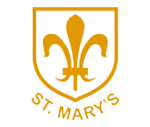 Class 2: Autumn Term  2019- 20Welcome back!                             Welcome to Class 2. I hope you have all had a wonderful holiday. I am looking forward to an exciting year in Class 2.Key informationKey informationOutdoor LearningWe will be aiming to go outside for outdoor learning every Thursday afternoon. Please ensure that children have wellies, outdoor clothes and a waterproof coat in school. These can be left in school each half term.SpellingsSpellings will be available on the school website under ‘Children’ - ‘Class 2 Spellings’ at the beginning of each half term.Children will also take home 5 of their year group’s Common Exception Words. Please help your child to learn to read and spell these words. They will be checked once a week and when children are confident reading and spelling them, they will be change.Reading Diaries Please aim to read 5 times a week. Diaries to be in school every day. Books will be changed twice a week on a Tuesday and Friday. Please sign your child’s diary so we know they have read and we can enter them for the draw. Homework In year 1 and 2 the expectation is that children read 5 times per week, practice their spellings and learn their times tables. This is important to secure the building blocks for the rest of your child’s learning. No additional homework will be sent home this half term but we do ask that you have a focus on getting the children to read regularly, play on times table rock stars and practice their spellings. Your help and support with this is appreciated. PE Kits To be in school every day. Lessons will be predominantly on Tuesdays and Wednesdays. Mile a Day Please have trainers easily accessible in school for our Daily Mile. Coats Please bring a coat to school. Please also make sure coats are labelled with your child’s name. UniformPlease remember that a tie is a compulsory part of the uniform and that your child should wear this at all times unless given permission otherwise. Please make sure all uniform is clearly labelled to avoid any loss. What are we doing next term? What are we doing next term? English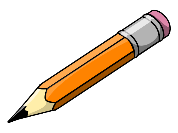 We will start the term by talking about what we did over our holidays and writing recounts. We will then look at ‘I Want my Hat Back’ by Jon Klassen. We will be writing descriptions, retelling the story, creating posters and going on our own hat hunt. We will finish the half term by creating our own Autumnal poetry. After the half term holiday, we will explore non-fiction writing and then look at the ‘The Snowman’ by Raymond Briggs.CREATIVITY – RESILIENCE-  PERSEVERANCE Maths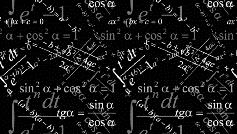 This half term we will be looking at place value, addition, subtraction and multiplication. Year 1 will be developing confidence counting to 20 and Year 2 will be counting to 100. Once we are confident counting and partitioning these numbers, we will begin to add and subtract them. After the half term holiday we will learn to tell the time, count money and understand the concept of fractions.PROBLEM SOLVING - PERSEVERANCE - RESILIENCE Geography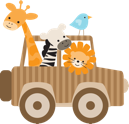 We will explore the school and local area through fieldwork, map reading and research.LEADERSHIP - TEAM WORK History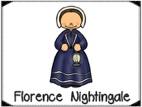 After the half term holiday our history topic will be ‘My Family History’. We will be inviting family members into school for a day filled with fun activities. Keep an eye on the website to see how family members can get involved.LEADERSHIP - TEAM WORK- POSITIVITYART 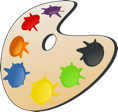 In design and technology, we will be researching, designing and making pizzas. After the half term holiday, we will take part in an artist study.PERSERVERANCE - RESILIENCE - CREATIVITY  Science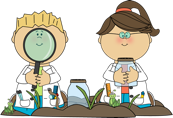 This term, out science topic looks at seasonal changes. We will be learning about the four seasons and how the weather changes across them. After the half term holiday, our topic will change to learn about our bodies.PROBLEM SOLVING - PERSEVERANCE - TEAMWORK Religious Education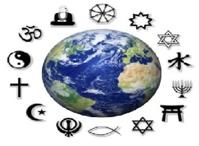 We will learn about the Creation story and how Christians believe the world was created. After the half term holiday we will learn about the importance of Christmas for Christians.PERSERVERANCE - CALMNESS - CREATIVITY 